Employee Engagement Survey Companies - Discover The Simple Facts About ThemTo run a successful business, companies need to have a loyal team. Employees are the heart and soul of any organization. Therefore, companies need to give importance to their workers' inputs and suggestions to improve their management. Many companies conduct employee surveys on a monthly basis or annually depending on their availability. If you face trouble taking employee surveys on your own, you can take the services of professional employee engagement survey firms. They are professionals who adhere to strict confidentiality policies. Employee surveys have the advantage of allowing for improvement. Companies might not be aware of how their office functions or are affected by the problems their workers face. To give the best possible service to customers, you have to build trust between your workers. It is hard to create a positive office environment. It is important for companies to get the perspective of their employees. Employer surveys are a great way for businesses to build strategies that work. If you are seeking for additional details on workplace surveys, check out the mentioned above website.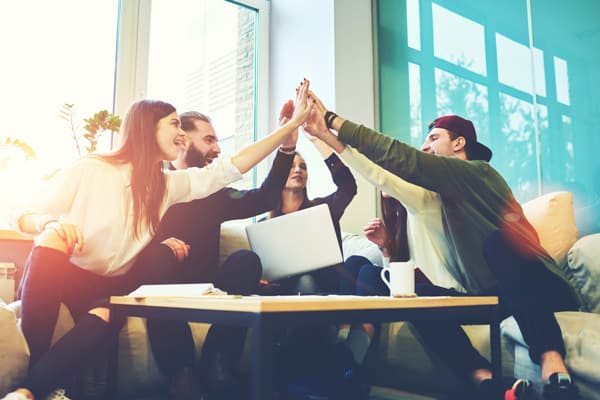 You might often lose talented and capable people from your organisations due to your poor management. The ability to have skilled employees will boost your business's performance and help you expand your business. Because of the negative attitude of their employer, many people choose to change jobs multiple times. This is not good for your business reputation. Often, people post their negative experiences on social media after leaving their jobs. You could attract negative publicity to your business and possibly bad word of mouth. Companies that treat their employees poorly are often not preferred by customers. Employee surveys are an excellent way to empower business and improve your ranking. Companies can opt for the services of professional consulting firms to build effective employee survey questionnaires. They have the latest tools and knowledge about the new technological developments in the industry. Surveys help companies find where they are weak and what they can do to improve their services. Employee surveys are a great option if you care about your employees and want to do the right thing for them. Employee surveys are becoming more popular in order to provide satisfaction for their employees. It is important to create a positive atmosphere in your workplace for growth and for your company's visibility within the industry. To better understand employees, every company conducts employee satisfaction surveys. These surveys are typically conducted by HR departments. But in the current scenario, there are a lot of companies that have outsourced their survey needs to third party agencies. This is done to get an objective opinion from a third party. There are many professional survey companies that offer employee engagement services.